بسمه تعالي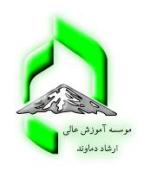 موسسه آموزش عالی ارشاد دماوند(غیر انتفاعی)فرم سمینار دوره کارشناسی ارشد(به ارزش 2 واحد)فرم سمینار دوره کارشناسی ارشد(به ارزش 2 واحد)فرم سمینار دوره کارشناسی ارشد(به ارزش 2 واحد) تاريخ:مشخصات دانشجونام و نام‌خانوادگی:                                              شماره دانشجویی:                                      رشته و گرایش: تعداد واحدهای گذرانده:                                      تعداد واحدهای باقیمانده:                              معدل كل تاکنون: موضوع سمینار:مهلت تحویل ارائه:نشانی الکترونیکی: تلفن همراه: توضیحات:                                                                                                                                  امضاء دانشجو                                                        مشخصات استاد:مشخصات دانشجونام و نام‌خانوادگی:                                              شماره دانشجویی:                                      رشته و گرایش: تعداد واحدهای گذرانده:                                      تعداد واحدهای باقیمانده:                              معدل كل تاکنون: موضوع سمینار:مهلت تحویل ارائه:نشانی الکترونیکی: تلفن همراه: توضیحات:                                                                                                                                  امضاء دانشجو                                                        مشخصات استاد:مشخصات دانشجونام و نام‌خانوادگی:                                              شماره دانشجویی:                                      رشته و گرایش: تعداد واحدهای گذرانده:                                      تعداد واحدهای باقیمانده:                              معدل كل تاکنون: موضوع سمینار:مهلت تحویل ارائه:نشانی الکترونیکی: تلفن همراه: توضیحات:                                                                                                                                  امضاء دانشجو                                                        مشخصات استاد:مشخصات دانشجونام و نام‌خانوادگی:                                              شماره دانشجویی:                                      رشته و گرایش: تعداد واحدهای گذرانده:                                      تعداد واحدهای باقیمانده:                              معدل كل تاکنون: موضوع سمینار:مهلت تحویل ارائه:نشانی الکترونیکی: تلفن همراه: توضیحات:                                                                                                                                  امضاء دانشجو                                                        مشخصات استاد:مشخصات دانشجونام و نام‌خانوادگی:                                              شماره دانشجویی:                                      رشته و گرایش: تعداد واحدهای گذرانده:                                      تعداد واحدهای باقیمانده:                              معدل كل تاکنون: موضوع سمینار:مهلت تحویل ارائه:نشانی الکترونیکی: تلفن همراه: توضیحات:                                                                                                                                  امضاء دانشجو                                                        مشخصات استاد:نام و نام خانوادگیمرتبه و پایهتعداد پایان نامه تحت راهنماییدر موسسه  در حال حاضرمحل خدمتمحل خدمتاستاد راهنما :    امضاء و تایید مدیر گروه:    امضاء و تایید مدیر گروه:    امضاء و تایید مدیر گروه:    امضاء و تایید مدیر گروه:    امضاء و تایید مدیر گروه: